SUORITUSTASOILMOITUS	No. 015ABC180120201. Tuotetyypin yksilöivä tunniste: Palo-osastoiva ja poistumistienä käytettävä avattava ikkuna XYZ, koko 1,4 m x 1,4 m, varustettuna poistumistiepainikkeella2. Aiottu käyttötarkoitus: a) Palotilanteessa palo-osastoiva avattava ikkuna, joka toimii myös poistumistienä ja b) normaalitilanteessa ikkuna3. Valmistaja: Yritys ABC, Katu 1, 00110 Helsinki, sähköposti: yritysabc@abc.fi5. AVCP-järjestelmä: a) paloikkunalle AVCP 1 ja b) normaalitilanteen ikkunalle AVCP 36a. Yhdenmukaistetut standardit: a) EN 16034:2014 ja b) EN 14351-1+A2:2016Ilmoitettu laitos: No. 2345CPRIlmoitetun laitoksen sertifikaatti paloikkunalle: No. 2345CPR5678 *)Ilmoitetun testauslaboratorion raportti normaalikäytön ikkunalle: DEF456 *)*) hyödyllistä esittää7. Ilmoitetut suoritustasot: 1 Ikkunan aurinkotekijä gw =  0,60*Toimitettujen ikkunoiden tarkat Uw, g (gg) ja w -arvot esitetään valmistajan tilausasiakirjoissa.Huom: Tarvittaessa linkki käyttöturvallisuustiedotteeseen ym.Edellä yksilöidyn tuotteen suoritustaso on ilmoitettujen suoritustasojen joukon mukainen. Tämä suoritustasoilmoitus on asetuksen (EU) No. 305/2011 mukaisesti annettu edellä ilmoitetun valmistajan yksinomaisella vastuulla. Valmistajan puolesta allekirjoittanut:Paikka ja pvm: ???		Nimi: ???CE-merkintä palo-osastoivana ja poistumistienä toimivalle avattavalle ikkunallePerusominaisuudetSuoritustasoYhdenmukaistettu tekninen eritelmäPalonkestävyysEI30EN 16034:2014SavunhallintaNPDEN 16034:2014Aukipitolaitteen irtikytkeytyminenNPDEN 16034:2014Itsestään sulkeutuvuusNPDEN 16034:2014Aukipitolaitteen irtikytkeytymisen pitkäaikaiskestävyysNPDEN 16034:2014Itsestään sulkeutuvuuden pitkäaikaiskestävyys:itsestään sulkeutuvuuden pitkäaikaiskestävyyden muuttuminen (toimintakertatestaus)itsestään sulkeutuvuuden pitkäaikaiskestävyyden muuttuminen (korroosio)NPDNPDEN 16034:2014PerusominaisuudetSuoritustasoYhdenmukaistettu tekninen eritelmäTuulenpaineen kestävyys- paine ja puitteen poikkeama3B(testikoko 1,23 m x 1,48 m)EN 14351-1 +A2:2016Sateenpitävyys- paine ja olosuhde9A(testikoko 1,23 m x 1,48 m)EN 14351-1 +A2:2016IskunkestävyysNPDEN 14351-1 +A2:2016Turvalaitteiden kestävyysNPDEN 14351-1 +A2:2016Kulkuaukon korkeus ja leveys1,34 m x 1,34 mEN 14351-1 +A2:2016Varauloskäynnin avattavuusEN 179 mukaiset SFS 7036 vaatimukset täyttävät CE-merkityt lukkolaitteet EN 14351-1 +A2:2016Äänitekniset ominaisuudet- ilmaääneneristävyys Rw32 dB (-1; -5)(testikoko 1,23 m x 1,48 m)EN 14351-1 +A2:2016Lämmönläpäisykerroin UwUw = 0,80…0,85 * W/(m2K)  (testikoko 1,23 m x 1,48 m)EN 14351-1 +A2:2016Säteilyominaisuudet- aurinkotekijä, lasiosan g-arvo (gg-arvo)g (gg)  = 0,50…0,55 *EN 14351-1 +A2:2016Säteilyominaisuudet- valonläpäisykerroin (v)v  = 0,70…0,75 *EN 14351-1 +A2:2016Ilmanpitävyys- myös tiivisteiden kestävyys ja vaihdettavuus4  (testikoko 1,23 m x 1,48 m)Vaaralliset aineetNPD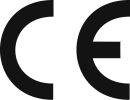 20NB: 2345CPR2345CPR5678 (EN 16034)CE symboli Merkinnän kiinnittämisvuoden kaksi viimeistä numeroaIlmoitetun laitoksen tunnusnumero Ilmoitetun laitoksen sertifikaattiYritys ABC, Katu 1, FI-00110, HelsinkiDoP: 015ABCValmistajan yhteystiedotDoPin numero (voi olla ilman version numeroa)EN 16034 ja EN 14351-1avattava ikkuna, koko 1,4 m x 1,4 m, varustettuna poistumistiepainikkeellaAiottu käyttötarkoitus: Palotilanteessa palo-osastoiva ja poistumistienä käytettävä avattava ikkuna ja normaalitilanteessa ikkunaLämmönläpäisykerroin                     Uw = 0,80 W/(m2K)Aurinkotekijä                                     g (gg)  = 0,55    Valonläpäisykerroin                           v  = 0,75Muut tiedot:www.yritysabc.fi/DoPYhdenmukaistetun standardin (hEN) tunnus(voi olla ilman vuosilukua)Tuotteen yksilöintiAiottu käyttötarkoitusOsa tuotteen ilmoitetuista ominaisuuksista (voidaan esittää koodilla, jos sellainen on esitetty hEN:ssä)Valmistajan kotisivun osoite, jossa DoP esitetäänHuom: Toimitusasiakirjoista löytyy erikseen valmistus pvm